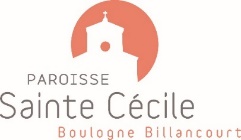 La paroisse Sainte Cécile recherche :Une ou plusieurs personnes pour son pôle communication En lien avec le curé et son assistante ces personnes auront pour mission de développer et mettre en œuvre les actions de communication de la paroisse (communication permanente et événementielle). Nous recherchons les profils suivants : Community manager 	Mission : Animation, mise en ligne de contenu sur le site Internet de la paroisse.Contenu et diffusion de la Newsletter paroissialeContenu et diffusion sur les réseaux sociaux. Profil Bonne connaissance de la paroisse afin de pouvoir couvrir les évènements paroissiaux  Bonne capacité de communication écrite et oraleBon relationnel, travail en équipe, collaboration avec différents interlocuteursCapacité à travailler de façon autonome et à gérer les prioritésUtilisation de Wordpress et de FacebookMontage vidéoGraphisteMission : Création et production de supports de communication graphique : Brochures, flyers, affiches etc…Profil : Bonne capacité de communication écrite et oraleBon relationnel, travail en équipe, collaboration avec différents interlocuteursCapacité à travailler de façon autonome et à gérer les prioritésBonne connaissance des outils numériques et de la création graphique.Maîtrise de la suite ADOBE (Indesign, Photoshop, Illustrator.)Vous pouvez consacrer une demi-journée ou une journée par semaine à la paroisse pour remplir une ou plusieurs missions, venez renforcer l’équipe de communication de la paroisse.Merci d’envoyer votre CV et expérience à : paroisse@stececile.fr